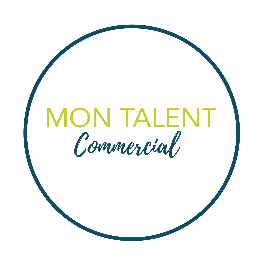 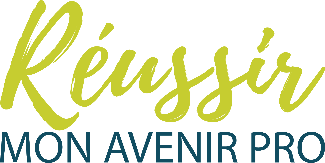 Formulaire à envoyer à : Solène CHEVALIER  –Chef de projet « Faites de l’entreprise » : schevalier@cpmeauvergnerhonealpes.fr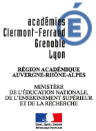 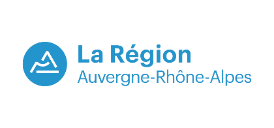 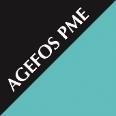 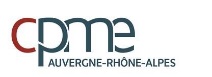 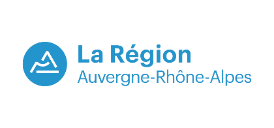 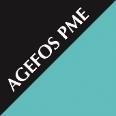 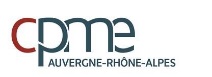 FICHE EVALUATION 2018-2019FICHE EVALUATION 2018-2019DATE DE L’ACTION : ETABLISSEMENT SCOLAIRE : ENTREPRISE : CLASSE CONCERNEE : ACTION REALISEE : MON TALENT COMMERCIALSuite à l’action à laquelle tu viens de participer :Pas du toutPas tout à faitTout à faitJe ne sais pasQ1 : Les sessions avec le professionnel t’ont -elles permis de te conforter dans ton choix d’orientation ?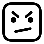 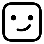 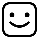 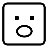 Q2 :  As-tu une meilleure vision de ton futur métier ?Q3 : As-tu retiré des bénéficies de l’accompagnement du dirigeant ?Si oui, sur quels aspects ?Q4 : As-tu appris des techniques de vente ?Q5 :  Souhaites -tu faire une poursuite d’études dans ce domaine ?Si oui, dans quelle filière ?En alternance ?          Oui           NonQ6 : Aurais-tu besoin de plus d’informations sur ton orientation ?Si oui, lesquelles ? Qu’as-tu le plus aimé ?